СОВЕТ НУРЛАТСКОГО МУНИЦИПАЛЬНОГО РАЙОНАРЕСПУБЛИКИ ТАТАРСТАН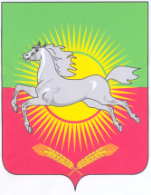 РЕШЕНИЕКАРАР13 декабря 2018 года                                                                                                  №191О прогнозном плане (программе) приватизации имущества,находящегося в собственности муниципального образования«Нурлатский муниципальный район Республики Татарстан»  на 2019 годНа основании статей  50,51, 85 Федерального закона от 06.10.2003 г. № 131-ФЗ «Об общих принципах организации местного самоуправления в Российской Федерации», Федеральным законом от 21.12.2001г. №178-ФЗ «О приватизации государственного и муниципального имущества», Устава муниципального образования «Нурлатский муниципальный район Республики Татарстан» Совет Нурлатского муниципального района Республики Татарстан РЕШИЛ:1.Утвердить Прогнозный план приватизации имущества,находящегося в собственности муниципального образования «Нурлатский муниципальный район Республики Татарстан»  на 2019 год (приложение №1).2. Предложить МКУ «Палата имущественных и земельных отношений Нурлатского муниципального района Республики Татарстан» осуществить необходимые подготовительные мероприятия для исполнения Прогнозного плана приватизации имущества, находящегося в собственности муниципального образования «Нурлатский муниципальный район Республики Татарстан» на 2019 год.3.Опубликовать настоящее решение на официальном сайте Нурлатского муниципального района Республики Татарстан. 4. Контроль за исполнением настоящего Решения возложить на первого заместителя руководителя Исполнительного комитета Нурлатского муниципального района Республики Татарстан.И.о. Председателя Совета Нурлатского муниципального районаРеспублики Татарстан                                                                             И.Р. Ахметзянов Приложение № 1к решению Совета Нурлатского муниципального района Республики Татарстанот  13 декабря  2018 г. № 191Прогнозный план (программа)приватизации имущества, находящегося в собственности муниципального образования «Нурлатский муниципальный районРеспублики Татарстан»  на 2019 годГлава 1. Общие положенияПрогнозный план (программа) приватизации имущества, находящегося в собственности муниципального образования «Нурлатский муниципальный район» Республики Татарстан (далее муниципальное имущество) на 2019 год разработан в соответствии с Федеральным законом от 21.12.2001 г. № 178-ФЗ «О приватизации государственного и муниципального имущества», Федеральным законом от 06.10.2003 года № 131 - ФЗ «Об общих принципах организации местного самоуправления в Российской Федерации», Уставом муниципального образования «Нурлатский муниципальный район  Республики Татарстан».Приватизация муниципального имущества в 2019 году направлена на повышение эффективности управления муниципальной собственностью, привлечение инвестиций на содержание объектов недвижимости, формирование источников покрытия дефицита бюджета от продажи  муниципального имущества.В соответствии с Федеральным законом от 21.12.2001 г. № 178-ФЗ                 «О приватизации государственного и муниципального имущества» приватизацию муниципального имущества предполагается проводить путем продажи на аукционе или конкурсе и другими способами, предусмотренными законом.Глава 2. Муниципальное имущество, подлежащее приватизации2.1.	В 2019 году подлежит приватизации муниципальное имущество, находящееся в муниципальной казне и не находящееся в пользовании организаций, финансируемых из бюджета Нурлатского муниципального района.2.2.Перечень муниципального имущества, планируемого к приватизации:2.3. Приватизация муниципальных унитарных предприятий и акций,
находящихся в муниципальной собственности, в 2019 году не планируется.2.4.	Решение о приватизации муниципального имущества, в том числе
имущества, продажа которого осуществляется одновременно с отчуждением лицу, приобретающему такое имущество, земельных участков, занимаемых таким имуществом и необходимых для их использования, принимается Руководителем исполнительного комитетаНурлатского муниципального района в соответствии с решениями Совета Нурлатского муниципального района РТ.Глава 3. Информационное обеспечение приватизации муниципального имущества3.1. В целях оперативного предоставления информации о приватизации муниципального имущества и более широкого рекламного обеспечения  МКУ «Палата земельных и имущественных отношений Нурлатского муниципального района Республики Татарстан»  в ходе выполнения настоящего прогнозного плана вправе воспользоваться помимо официальных источников информации услугами иных средств массовой информации.№               п/пНаименование объектаМестонахождение Год ввода в эксплуатациюПредполагаемый срок приватизации1.Нежилое здание  бани423040, Республика Татарстан, Нурлатский муниципальный район, г.Нурлат, ул.Гиматдинова, д.113А1989год             1-3 кв.№               п/пНаименование объектаМестонахождение Год ввода в эксплуатациюПредполагаемый срок приватизации1.Нежилое здание  бани423040, Республика Татарстан, Нурлатский муниципальный район, г.Нурлат, ул.Гиматдинова, д.113А1989год             1-3 кв.